辽宁对外经贸考试与题库管理系统学生线上考试操作流程一、电脑端1.学生使用电脑作答（1.1学生在校内；1.2学生在校外）1.1学生在校内---连接学校校园网或VPN使用谷歌、火狐浏览器（不要用IE和QQ浏览器）在网址框内搜索xfkspt.luibe.edu.cn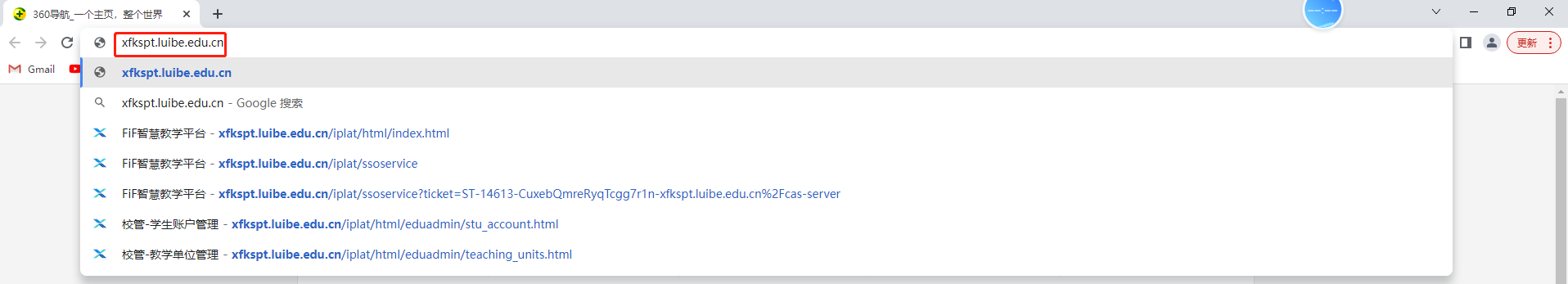 ！注意登录（科大讯飞的账号密码）： 账号：luibe学号密码：luibe学号或123456账号密码的字母都是小写的luibe登录后，选择“应用”“考试”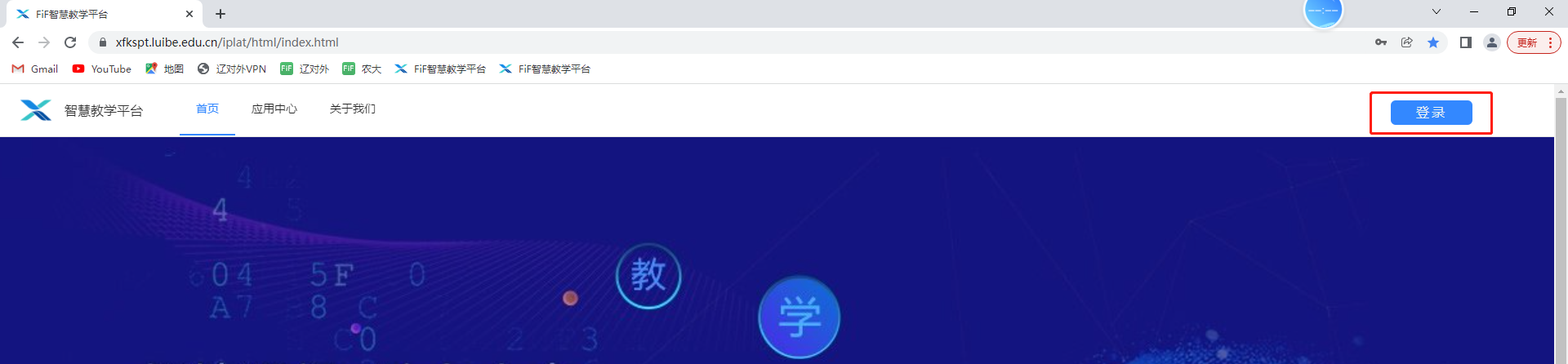 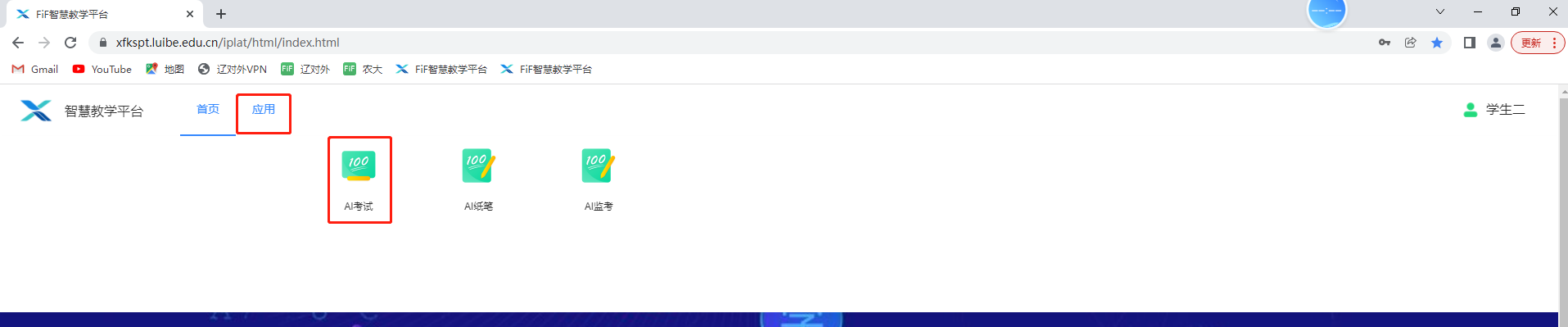 点击相应考试，进入作答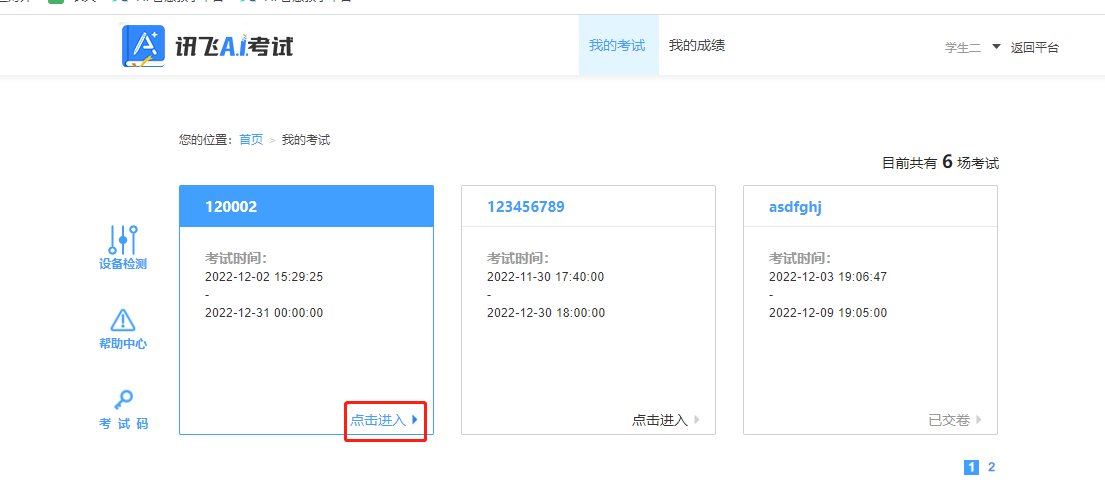 1.2学生在校外---需要链接VPN链接方法如下：VPN下载，服务器地址下载360安全卫士APP,在APP中搜索easyconnect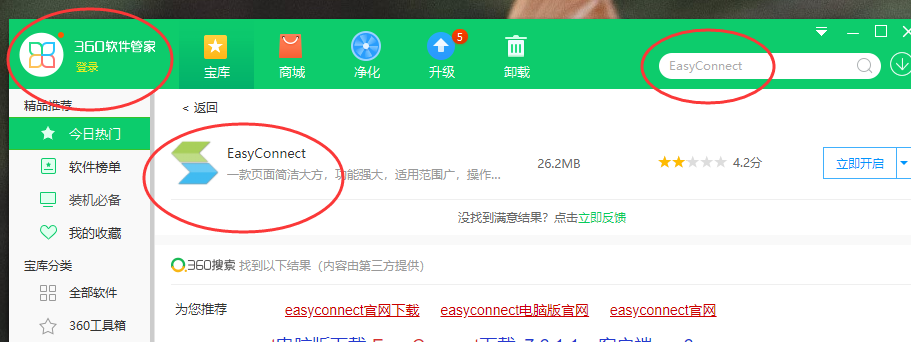 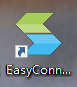 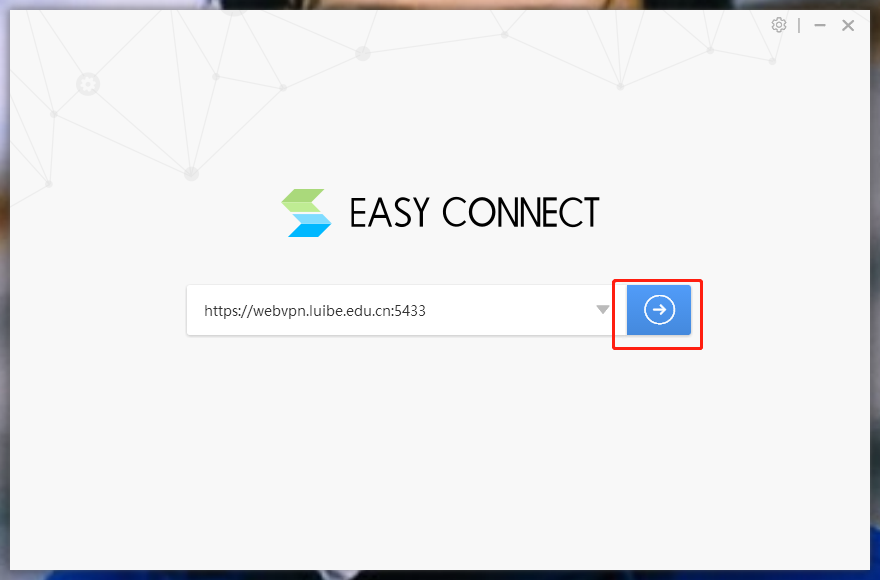 VPN网址：https://webvpn.luibe.edu.cn:5433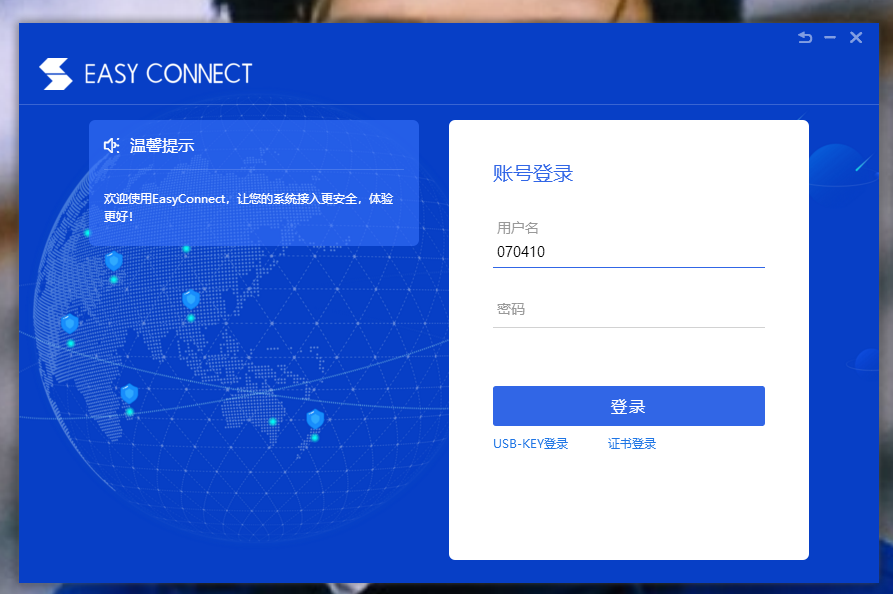 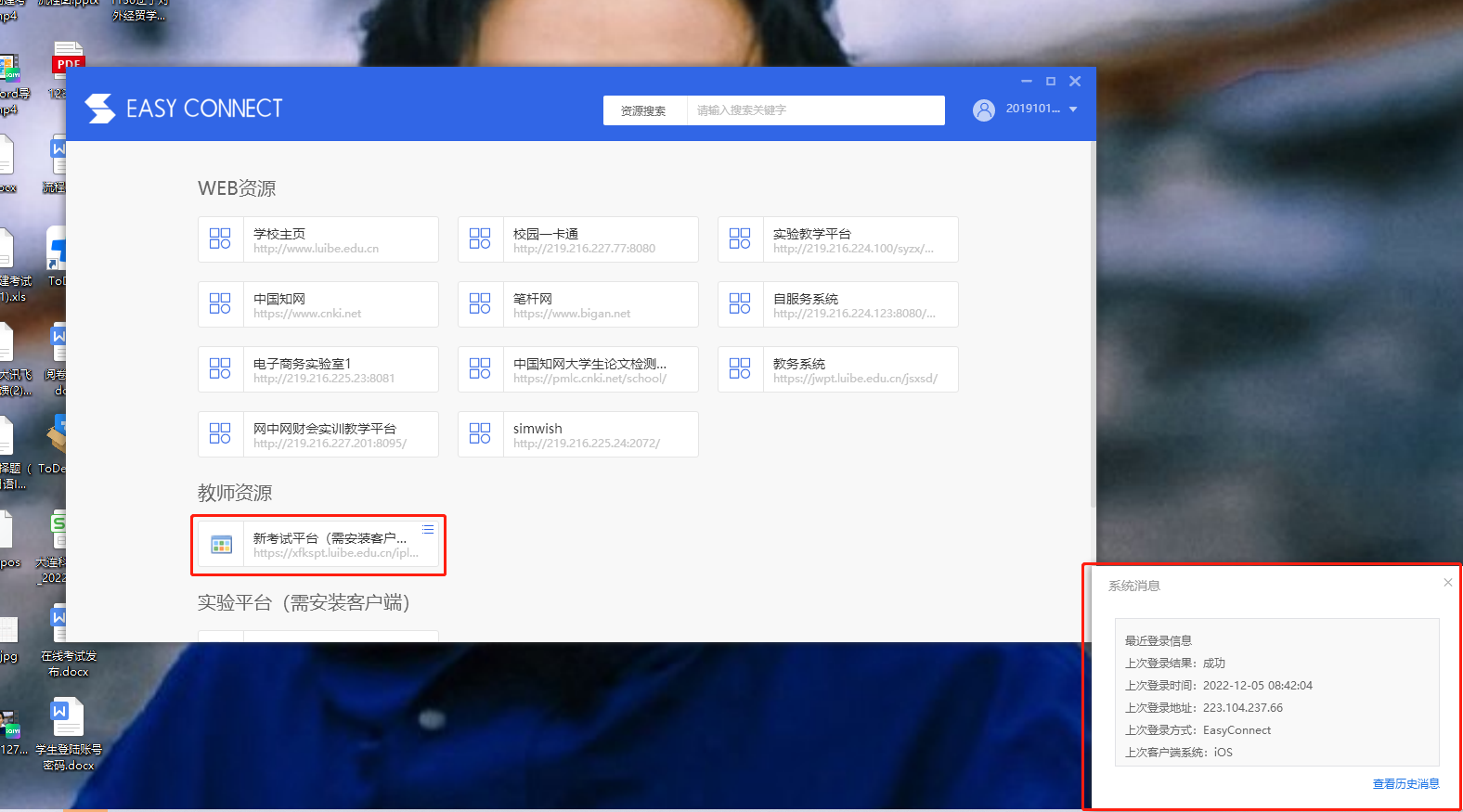 